Operador/a de Exploração - Abastecimento 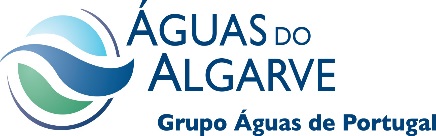 Carta de Apresentação, CV e comprovativos a enviar para: geral.ada@adp.pt - agradece-se a referência ao presente anúncio.Data Limite de Candidaturas: 13/03/2020EMPRESACATEGORIAÁGUAS DO ALGARVE, S.A.Técnico/a Operativo/aDIREÇÃODireção Operação – Abastecimento de ÁguaLOCALSistema de Adução Poente; ETA de Alcantarilha; ETA de Fontainhas; OBJETIVO DA FUNÇÃO:OBJETIVO DA FUNÇÃO:Executar as tarefas de inspeção, operação e conservação dos sistemas de captação, tratamento e adução/distribuição de água.Executar as tarefas de inspeção, operação e conservação dos sistemas de captação, tratamento e adução/distribuição de água.PRINCIPAIS RESPONSABILIDADES: PRINCIPAIS RESPONSABILIDADES: Verificar o adequado estado de funcionamento dos equipamentos dos sistemas de tratamento e adução, efetuando as deslocações consideradas necessárias, alertando e agindo perante a deteção de eventuais anomalias;Monitorizar, controlar e acompanhar através do Centro de Comando, os processos de tratamento, os consumos, os níveis nos reservatórios e a qualidade da água, de forma a contribuir para a correta captação, tratamento e distribuição da água;Realizar as manobras de equipamentos e ações de controlo inerentes aos sistemas, de acordo com os documentos do sistema vigentes, de forma a assegurar o correto funcionamento dos processos de captação, tratamento e adução, alertando e agindo perante anomalias;Efetuar a receção e passagem de turno na sala de comando de forma a garantir a correta troca de informação, comunicando e registando no suporte previsto todas e quaisquer informações relevantes e extraordinárias para a funcionalidade adequada das instalações e equipamentos;Controlar qualquer descarga de reagente nos sistemas de tratamento e adução, contribuindo para a adequada gestão do stock de reagentes;Efetuar as leituras mensais nos pontos do sistema de adução para posterior faturação aos utilizadores, quando solicitado superiormente;Realizar rondas aos sistemas de acordo com o planeamento previsto, identificando eventuais anomalias verificadas e não previstas na ronda.Operar e acompanhar o funcionamento geral das instalações, a partir da sala de supervisão e do terreno, com base nas informações obtidas no sistema de telegestão, pela observação direta e pelas informações recolhidas de outros operadores e de acordo com as orientações superiores, procedimentos técnicos e responsabilidades delegadas;Apoiar as atividades de manutenção eletromecânica e efetuar pequenos trabalhos de inspeção e reparação de equipamentos e instalações;Colaborar e realizar as ações de limpeza industrial sempre que solicitado superiormente;Apoiar as atividades da rede de distribuição e monitorização de acordo com as orientações superiores;Detetar e reportar superiormente anomalias no funcionamento dos equipamentos facilitando e promovendo a sua correção atempada;Lançar e manter atualizados todos os registos de informação operacional aplicáveis e em vigor;Cumprir todas as atividades relacionadas com a execução das políticas e regras do S.E. designadamente as que dizem respeito à Higiene e Segurança no Trabalho;Condução de viaturas ligeiras ou de outro tipo, tais como automóveis ou empilhadores, necessárias às deslocações em serviço e á realização das atividades inerentes à função.Verificar o adequado estado de funcionamento dos equipamentos dos sistemas de tratamento e adução, efetuando as deslocações consideradas necessárias, alertando e agindo perante a deteção de eventuais anomalias;Monitorizar, controlar e acompanhar através do Centro de Comando, os processos de tratamento, os consumos, os níveis nos reservatórios e a qualidade da água, de forma a contribuir para a correta captação, tratamento e distribuição da água;Realizar as manobras de equipamentos e ações de controlo inerentes aos sistemas, de acordo com os documentos do sistema vigentes, de forma a assegurar o correto funcionamento dos processos de captação, tratamento e adução, alertando e agindo perante anomalias;Efetuar a receção e passagem de turno na sala de comando de forma a garantir a correta troca de informação, comunicando e registando no suporte previsto todas e quaisquer informações relevantes e extraordinárias para a funcionalidade adequada das instalações e equipamentos;Controlar qualquer descarga de reagente nos sistemas de tratamento e adução, contribuindo para a adequada gestão do stock de reagentes;Efetuar as leituras mensais nos pontos do sistema de adução para posterior faturação aos utilizadores, quando solicitado superiormente;Realizar rondas aos sistemas de acordo com o planeamento previsto, identificando eventuais anomalias verificadas e não previstas na ronda.Operar e acompanhar o funcionamento geral das instalações, a partir da sala de supervisão e do terreno, com base nas informações obtidas no sistema de telegestão, pela observação direta e pelas informações recolhidas de outros operadores e de acordo com as orientações superiores, procedimentos técnicos e responsabilidades delegadas;Apoiar as atividades de manutenção eletromecânica e efetuar pequenos trabalhos de inspeção e reparação de equipamentos e instalações;Colaborar e realizar as ações de limpeza industrial sempre que solicitado superiormente;Apoiar as atividades da rede de distribuição e monitorização de acordo com as orientações superiores;Detetar e reportar superiormente anomalias no funcionamento dos equipamentos facilitando e promovendo a sua correção atempada;Lançar e manter atualizados todos os registos de informação operacional aplicáveis e em vigor;Cumprir todas as atividades relacionadas com a execução das políticas e regras do S.E. designadamente as que dizem respeito à Higiene e Segurança no Trabalho;Condução de viaturas ligeiras ou de outro tipo, tais como automóveis ou empilhadores, necessárias às deslocações em serviço e á realização das atividades inerentes à função.PERFIL PRETENDIDO:PERFIL PRETENDIDO:HabilitaçõeseExperiênciaEscolaridade mínima obrigatória (preferencialmente 12º ano ou equivalente);Experiência em Operação de Sistema de Abastecimento de Água (preferencial);Noções de: Mecânica e Eletricidade ou Sistemas Informáticos; Segurança e Saúde no Trabalho e de Qualidade Ambiental; Capacidade para trabalhar em equipa e estabelecer relações interpessoais e de comunicação;Disponibilidade para o trabalho por turnos rotativos e Prevenção Domiciliária;Disponibilidade, Pontualidade e Assiduidade;Carta de condução de viaturas ligeiras.